МЕЖДУНАРОДНЫЙ ВЕТЕРИНАРНЫЙ КОНГРЕСС  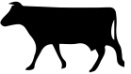 Конференция «Актуальные ветеринарные проблемы в молочном и мясном животноводстве»Секции: «Инфекционная патология животных», «Патология, фармакология и терапия» Отделения ветеринарной медицины РАСХНРОССИЙСКАЯ ВЕТЕРИНАРНАЯ АССОЦИАЦИЯ при участии: НАЦИОНАЛЬНОГО СОЮЗА ПРОИЗВОДИТЕЛЕЙ МОЛОКА РОСВЕТКОРМСОЮЗАИнформационный партнер - журнал «АгроБезопасность»Москва, Измайловское шоссе, д. 71, ГК «Измайлово», корпус «Гамма – Дельта», конгресс-центр, залы «Ростов-Суздаль», 18 апреля 2013 г.	Ключевой доклад:   А.Л. Даниленко, председатель Общественного совета при Минсельхозе РФ, председатель правления Национального союза производителей молока, председатель Правления Агропромышленной ассоциации Таможенного союза.Основные приглашенные докладчики:Эшли Баньярд, доктор ветеринарных наук, руководитель отдела зоонозов и ветеринарных болезней Агентства Ветеринарных лабораторий, ВеликобританияМ.И. Гулюкин, академик РАСХН, директор ГНУ «ВИЭВ»С.В. Шабунин, академик РАСХН, директор ГНУ «ВНИВИПФиТ» А. В. Иванов, член - корреспондент РАСХН, директор ФГБУ «ФЦТРБ - ВНИВИ», г. КазаньВ.А. Мищенко, доктор ветеринарных  наук, заведующий лабораторией, ФГБУ «ВНИИЗЖ»О.А. Верховский, доктор биологических наук, профессор, президент АНО «НИИ ДПБ», г. МоскваСреди докладчиков также:Представители государственной ветеринарной службы России и стран СНГПредставители российских и зарубежных предприятий–производителей лекарственных средств для ветеринарного применения и другой специализированой продукцииВедущие зарубежные и отечественные специалисты обсудят наиболее актуальные вопросы профилактики и борьбы с инфекционными заболеваниями крупного рогатого скота, в числе которых:				Состояние и перспективы развития молочного и  мясного скотоводства в России;Современная эпизоотическая ситуация по болезням КРС в России;Диагностика и специфическая профилактика инфекционных болезней крупного рогатого скота;Блютанг: Эпизоотология, диагностика и меры борьбы;Болезнь Шмалленберг: эпизоотология, диагностика и меры борьбы;Лейкоз КРС;Проблемы и болезни высоких технологий в молочном скотоводстве.Пленарное заседание состоится 17 апреля в Концертном зале «Измайлово»  10.00 – 13.00В рамках работы Конференции состоится выставка отечественных и зарубежных биологических и фармакологических ветеринарных препаратов, кормов и кормовых добавок, инструментов и оборудованияОсновная аудитория, на которую ориентирована представляемая на Конференции информация – руководители и ветеринарные специалисты животноводческих предприятий мясного и молочного направлений, диагностических лабораторий, административных ветеринарных учреждений, технологи производства животноводческой продукции.ФОРМЫ УЧАСТИЯ: 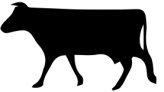 Участие в Конференции платное – 4 500 руб.; в стоимость входит: - участие одного человека в работе Конференции,- предоставление комплекта материалов Конференции, - питание,- Праздничный ужин.Заинтересованным организациям предоставляются следующие формы участия:1). форма  участия за 350 000 руб.; в стоимость входит:- возможность выступить с докладом в рамках Конференции  (продолжительность доклада - 30 мин.), - размещение доклада в сборнике материалов Конференции (срок подачи до 12.03.13),- участие двух человек в Конференции,- предоставление комплектов материалов Конференции,- размещение логотипа фирмы на обложке сборника материалов Конференции и на сайте www.rosvet.org (срок  подачи до 1.03.13), - предоставление экспоместа (1 стол, 2 стула) площадью до 4 м2,- питание (2 участника + докладчик),- приглашение на совместный с участниками Конференции Праздничный ужин (2 участника + докладчик).2). форма  участия за 250 000 руб.; в стоимость входит:- участие двух человек в Конференции,- предоставление комплектов материалов Конференции,- размещение логотипа фирмы на обложке сборника материалов Конференции и на сайте www.rosvet.org (срок  подачи до 1.03.13),- предоставление возможности размещения рекламного оборудования (тип «Solo») на предоставляемой площади до 2 м2, место для организации раздачи рекламных материалов (стол, 2 стула) в фойе Конгресс – центра, - питание (2 человека),- приглашение на совместный с участниками Конференции Праздничный ужин (2 человека).Для участия в Конференции необходимо заполнить заявку и выслать ее по одному из следующих тел./факс:                             (495) 651- 81 - 03, 916-18-11, или по E-mail: congress@rosvet.org, vetcongress@rosvet.org Оплату за участие в Конференции можно осуществить только в рублях по безналичному расчёту на р/с  ООО «РМА РЕМАРК». На основании заявки Участника, направленной в ООО «РМА РЕМАРК» посредством электронной, факсимильной и/или телефонной связи, на указанный Участником адрес  или тел./факс будут направлены счет и 2 экземпляра договора. Счет необходимо оплатить не позднее 10 апреля 2013 г.  После перечисления денег на р/с  ООО «РМА РЕМАРК» необходимо прислать копию платежного поручения. Подписанный 2-й экземпляр договора  необходимо выслать по почте: 105120,  г. Москва, 3-й Сыромятнический пер., д.3/9, ООО «РМА РЕМАРК». В случае отсутствия возможности направления договора почтовой связью, Участники предоставляют договор при  регистрации на Конференции. Счет – фактура и акт будут выдаваться при наличии подписанных договоров. Регистрация Участников Конференции «Актуальные ветеринарные проблемы в молочном и мясном животноводстве» будет проходить в ГК «Измайлово», конгресс-центр корпуса «Гамма - Дельта», 3 этаж, 17 апреля c 15.00 и 18 апреля с 9.00 до 10.00.   Начало работы конференции с 9.00, 18 апреля (конгресс-центр корпуса «Гамма - Дельта», залы «Ростов - Суздаль», 3 этаж).По окончании Конференции каждому Участнику выдаётся именной сертификат «Участник Конференции».Праздничный ужин состоится 18 апреля в 19.00.Бронирование гостиницы ГК «Измайлово» осуществляется самостоятельно участниками Конференции на период с 17 апреля  (заезд участников) по 18 – 19 апреля  (отъезд участников) 2013 г. Заявки на размещение в гостинице просьба направлять до 1 апреля по тел./факс: (495)737-66-70,  (499) 166-57-63 или по  E-mail: vegatur@bk.ru.  Оплата по безналичному расчету осуществляется до 7 апреля. В случае не поступления денег в срок до 10 апреля размещение в гостинице будет предоставляться по факту прибытия при наличии свободных мест.Подробная информация о конгрессе и Конференции на сайтах: www.vet-kongress.com, www.rosvet.orgЗАЯВКА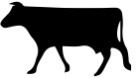 на участие в Конференции Реквизиты организации – плательщика:Заполненные заявки необходимо прислать не позднее 1 апреля 2013 г.ФИО участника (участников) полностьюдолжностьместо работы1.2.3.4.Полное наименованиеКраткое наименованиеЮридический адресПочтовый адресИНН/КППНаименование и БИК Банкар/c к/сОГРНОКВЭДОКПОФИО руководителяДолжность руководителя На основании чего действуетE-mail:Тел./факс: (с указанием кода города)Контактное лицо: